8350 E Main Street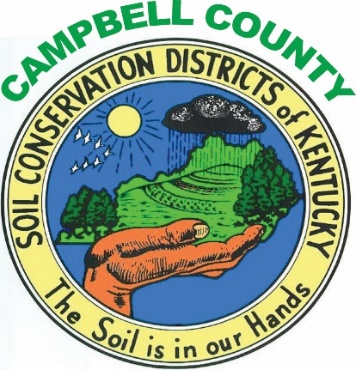 Alexandria, KY 41001859-635-9587, 859-635-5666FAX: 859-635-0496www.campbellkyconservation.orgcampbellcd@fuse.net____________________________________________________________________________________________24 September 2018Grant promotes conservation and enhancement of public landsThe Campbell County Conservation District invites cities and non-profit community organizations in Campbell County to apply for the Campbell County Conservation Grant for Tree Planting and Urban Forestry Enhancement.  An application form and project guideline information sheet is enclosed. The deadline for applications is Friday, January 18, 2019.The district is offering this grant to help cities and communities establish programs or develop projects to protect and conserve our natural resources while enhancing the aesthetic value of the natural environment. The maximum award through this grant can be up to $ 3,000, which must be matched with cash or in-kind services or donations. The project must be carried out on publicly owned or controlled land. Please contact our office if you need assistance in filing your grant application.Scroll Down for ApplicationAlso, a fillable application in WORD is available at www.campbellkyconservation.org  Campbell County Conservation District Grant for Tree Planting and Urban Forest Enhancement APPLICATION and GRANT GUIDELINESPlease contact our office for technical assistance on species selection or other planning assistance.Proposals will be reviewed on a competitive basis by the Conservation District.Project proposals must include funding or in-kind contributions from the applicant in an amount equal to the grant request. In-kind contributions can include materials, hired or volunteer labor at a rate of $15/hour, cash donations, or other grants. The maximum award through this grant can be up to $3,000.  If partial funding for a project is approved by the grants committee, the applicant will have the option to either accept the approval or reject it and withdraw their application.Grant money will be issued on a reimbursement basis only for the approved project.Applicant must provide a tree and plant species list for approval by the Conservation District and list the species for the project on the application budget.Applicants who do not submit all required grant information will not be eligible for consideration. You may be asked to furnish information or make a presentation about your project at the district's annual awards dinner or other district function or publications.You will be contacted by March 1 concerning the status of your application.If approved, project must be completed by December 31, 2019. Submit the following for reimbursement:an evaluation of the project;details on how funds were spent;receipts for expenditures;receipts or other documentation for match requirement;  future plans for the project.A site visit by the District will be completed prior to reimbursement.Applications must be postmarked by Friday, January 18, 2019, or hand delivered to the Conservation District Office located on the First Floor of the Alexandria Court House on or before the deadline during regular office hours – Monday, Wednesday, Friday 8:00 A.M. – 4:00 P.M. Applications cannot be accepted by facsimile (FAX).Send application to:Enhancement Grants Committee Campbell County Conservation District8350 East Main Street 				Questions?Alexandria, KY  41001    				E-mail: campbellcd@fuse.net or call 859-635-9587PROJECT GUIDELINESProject must be done on lands located in Campbell County which are owned, leased, or otherwise controlled by city, county, state, or federal government and are not operated for a profit. Proposals will be accepted for projects that: promote conservation of soil and water resourcesimprove and protect open spaceenhance the aesthetic quality of the landprotect and improve water qualityprovide stormwater benefitsprovide wildlife habitat benefitspromote the use of native plant specieseradicate exotic, invasive speciespromote urban agricultural initiatives (community gardens, etc.) Proposals will be considered for: expansion of existing programscommunity tree planting and tree maintenance programssignage for interpretative purposes and identification of plantings, when an integral part of a larger strategyequipment and other signs, when an integral part of a larger strategyannual plantings may be a component of a proposal, but should not be the major focus.Evaluation of community enhancement programs will be based on their long-term benefits to the community. Projects using native plants will be given preference.The Campbell County Conservation District is to be recognized as the funding agent or partner on any signage or publicity for this project.Campbell County Conservation District Grant for Tree Planting and Urban Forest Enhancement Application must be postmarked by Friday, January 18, 2019, and must include:1.	Cover Sheet2.	Project Description3. 	BudgetYou may include other supporting information or photographs if you wish. Mail to:		Enhancement Grants CommitteeCampbell County Conservation District8350 East Main Street (Please type -  form fields in shaded area -  or print)Applicant:      Mailing Address:      City:      ,			 KY    Zip Code:      Contact Person:     Phone:     (day)      (evening) 				FAX:      E-mail:      Project Title:     Budget Request:  $     One Paragraph Summary Description of Project: (Also attach project description information.)______________________________________________________________         Signature of Applicant                                                                                             DatePROJECT DESCRIPTIONWhat are the objectives of the project?  Please be specific.How will the project benefit the community?What problem or opportunity does the proposed project address?  These should be related to environmental or conservation activities.Is this a new initiative or an expansion of an existing project?How will the project be maintained or continued at the conclusion of the project? BUDGET Will you consider accepting a partial grant if the total amount requested is unavailable? 	If yes, how would you scale back or adapt the project?What will happen to the project at the conclusion of the grant?  If it is to continue, how will it be funded?Include an itemized budget with your proposal (see the sample form below). Itemize any commitments of money, volunteer labor at a rate of $15/hour, donations, or grants from others interested in the project. Total Cost must equal cash and/or in-kind services plus the grant request.  Item Description (list tree and/or plant species)Total CostGrant RequestCash and/or In-kindTotal CostPercentage of Cost100 %